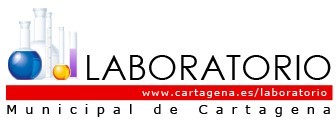 TEMA : MEMORIA LABORATORIO MUNICIPAL 2011-2022 ACTUACIONES1.-RELACIONADAS CON AGUAS POTABLESControl de calidad, dentro del “Sistema de vigilancia de aguas destinadas al consumo humano”, implantado por la Consejería de Sanidad según RD 140/2003 por el que se establecen los criterios de calidad sanitaria del agua de consumo humano.En la obligación de velar por el cumplimiento del RD cuando los gestores son distintos del municipio (Art 4 pto 2 ), se ha establecido un muestreo del término municipal sobre 105 puntos, (87 entidades singulares y 18 depósitos ) determinando el agente desinfectante (cloro libre y cloro combinado), el pH y la turbidez.Análisis del Grifo del consumidor (disposición transitoria primera y segunda del RD 140 /2003) a partir de 2012 , 100 muestras por año con 12 parámetros por muestra que suman 1200 determinaciones anuales.Análisis de manantiales, Los Belones y el Cañar, mensuales.Análisis de control de red de abastecimiento. El laboratorio ha llevado a cabo el análisis de 36 muestras de la red de abastecimiento de Cartagena determinando en cada una 12 parámetros. Estas muestras se recogen por incidencias comunicadas por ciudadanos o por orden del Jefe de Laboratorio.2.-RELACIONADAS CON AGUAS RESIDUALES- Análisis de Vertidos al alcantarillado, susceptibles de tratamiento en la EDAR Cabezo Beaza, dentro de la programación que tiene por objeto conocer el perfil del agua residual, urbana y controlar los vertidos de las empresas (D 16/1999, sobre Vertidos de aguas residuales Industriales al Alcantarillado; Ley 3/2000 de Saneamiento y depuración de Aguas Residuales en la Región de Murcia ):En la red de saneamiento se controlan de 24 a 40 puntos de muestreo mensuales, realizando un 50% el laboratorio municipal. Se analizan los parámetros de pH, conductividad, DBO (Demanda Bioquímica de oxigeno), DQO ( Demanda química de Oxigeno) y Sólidos en suspensión, representado un total aproximado de 1200 determinaciones anuales.- Análisis de EDARs ( Estaciones depuradoras de aguas residuales)-CABEZO BEAZA.: Mensual, entrada y salida de la EDAR y salida al canal de riego.Muestras en las que se realizan además de las parámetros fisicoquímicos propios de los análisis de aguas residuales, los parámetros microbiológicos indicadores de contaminación Coliformes totales y Escherichia coli, con un resultado sobre 400 determinaciones anuales .3.- RELACIONADAS CON AGUAS DE PISCINASAnalisis de las piscinas municipales, de la Aljorra , Pozo Estrecho, Casa de la Juventud y piscinas del Palacio de Deportes en Cartagena.El RD 742/2013, de 27 de septiembre, por el que se establecen los criterios técnico-sanitarios de las piscinas, obliga a los controles mensuales en las instalaciones en el punto de la entrada de agua y en todos los vasos, ademas de los controles diarios realizados “in situ” por el personal encargado del mantenimiento.Estos controles mensuales implican parámetros fisico-químicos   (PH, Turbidez y agente desinfectante ) y microbiológicos (E Coli y Pseudomona aeruginosa).4.-RELACIONADAS CON CLIENTESAnálisis de Organismos Oficiales (Comunidad Autónoma Región de Murcia ) Control de los valores de Flúor en la red de abastecimiento, en los meses de mayo y noviembre, de 16 a 20 determinaciones ( 2011-2014).Análisis de particulares , aguas de diferentes orígenes ( pozo, depósitos, piscinas, potables tratadas con equipos domésticos, regeneradas, resultantes de procesos de depuración industriales ...) y usos (consumo , riego...).Con motivo de la municipalización del laboratorio se establecieron los precios públicos de las analíticas que fueron publicados en el Boletín Oficial de la Región de Murcia en Abril de 2011.5.- OTRAS ACTIVIDADESEl laboratorio está Acreditado por ENAC (Entidad nacional de Acreditación ), según los criterios de la Norma UNE-EN ISO /IEC 17025 para la realización de los Ensayos en Aguas que se definen en el Anexo técnico que se actualiza, Acreditación nº 586/LE1245 desde 08/06/2007.Como consecuencia de la Acreditación participa en Ejercicios de Intercomparación y esta sujeto anualmente, a una auditoria interna y otra externa, esta última la lleva a cabo ENAC.Participa en la realización de prácticas de empresa por parte de los alumnos mediante los convenios de Colaboración suscritos con la Universidad y/ o los centros educativos .Tabla resumen:5.- Otras:Actuaciones relacionadas con el control de PlagasDesde marzo de 2014, en relación con el Control de Plagas, se ha implementado un aplicación a través de la página web, con el objeto de mejorar la atención y el trámite de las quejas y/o incidencias manifestadas por los usuarios relacionadas con este tema en materia de desinsectación, desinfección y desratización, así como el control de palomas y la campaña de gaviotas.Los avisos de los ciudadanos se recogen por diversas vías: de la pagina web, mediante los diferentes servicios del Ayuntamiento, presenciales, por escrito y telefónicamente. Dichos avisos generan órdenes de trabajo que se dirigen a las diferentes empresas contratadas para tales fines y/o a los servicios de la Administración, si el caso lo requiere .Tabla resumen del número de avisos recibidos:Tabla resumen del número de avisos gestionados por cada servicio o empresa:Tabla resumen del número de avisos clasificado por incidencias:Desde el servicio de laboratorio además de lo descrito también se ha llevado a cabo:Estudios sobre el mosquito tigre primero en colaboración con la UMU (desde 2011 hasta 2017) y a partir de abril de 2018 adheridos al Sistema Regional de Vigilancia del Mosquito Tigre.Participación activa en las diversas mesas de trabajo que lleva el Área de Sanidad.AÑOAVISOSCIUDADANOS WEBAVISOSSERVICIOS AYTOOTROSTOTAL2014576053565220156980455604201699756968702017801527039352018841837069732019157296112115742020553253147722832021319184738124120225641688381570SERVICIO201420152016201720182019202020212022TSI LEVANTE84125JESÚS TERÓN912411413124ANTICIMEX67717492CATAD21181118322912612CONTROL DE PLAGAS121422111231HIDROGEA100111108111133140166159152JARDINES818871625231315LIMPIEZA SOLARES2151225213445146LIMPIEZA VIARIA/EDIF.MUNICIPALES931259472RAFAELA BELMONTE381337446635607111417149071230SANIDAD AYTO2422263276TOTAL6465997989259651468209512211536TIPO201420152016201720182019202020212022CUCARACHAS136128134149130167194177189GARRAPATAS273622315029286676GAVIOTAS744482695585544751MOSCAS714191627442736MOSQUITOS13158108236204619856321475PALOMAS242130202825192134PULGAS754557627958573845RATAS134104196253268329703461536RATONES1625353259541065755OTROS10379205158160181222103179TOTAL723654870101910491574228313181676